Decreto Comunità energetiche rinnovabili, Ministero dell’Ambiente e della Sicurezza Energetica30 gennaio 2024È entrato in vigore il 24 gennaio 2024 (essendo state acquisite la registrazione della Corte dei Conti e, in precedenza, l’approvazione della Commissione europea) il decreto del Ministero dell’Ambiente e della Sicurezza Energetica che stimola la nascita e lo sviluppo delle Comunità energetiche rinnovabili e dell’autoconsumo diffuso in Italia (https://www.mase.gov.it/comunicati/energia-mase-pubblicato-decreto-cer).Come previsto dal provvedimento stesso, entro i successivi trenta giorni (24 febbraio 2024) saranno approvate dal Ministero, previa verifica da parte dell’ARERA e su proposta del Gestore dei Servizi Energetici, le regole operative che dovranno disciplinare le modalità e le tempistiche di riconoscimento degli incentivi. Il GSE, soggetto gestore della misura, metterà in esercizio i portali attraverso i quali sarà possibile presentare le richieste, entro 45 giorni dall’approvazione delle suddette regole (8 aprile 2024).Il decreto dispone l’attivazione di due leve per promuovere lo sviluppo delle CER: un contributo a fondo perduto fino al 40% dei costi ammissibili, finanziato dal PNRR e rivolto alle comunità i cui impianti sono realizzati nei comuni sotto i 5.000 abitanti, che supporterà lo sviluppo di 2 gigawatt complessiviuna tariffa incentivante sull’energia rinnovabile prodotta e condivisa per tutto il territorio nazionale. I due benefici sono tra loro cumulabili, al fine di favorire lo sviluppo di 5 gigawatt complessivi di impianti di produzione di energia rinnovabile.Il GSE ha messo a disposizione sul proprio sito istituzionale (www.gse.it) la mappa interattiva delle cabine primarie su territorio nazionale, e renderà presto disponibili documenti e guide informative, oltre a canali di supporto dedicati, per accompagnare gli utenti nella costituzione delle CER. Inoltre, il GSE renderà disponibile sul proprio sito anche un simulatore per la valutazione energetica ed economica delle iniziative.Definizioni di interesse generale disposte dal Decreto (art. 2)Impianto alimentato da fonti rinnovabili: insieme delle opere e delle apparecchiature, funzionalmente interconnesse, destinate alla conversione dell’energia rinnovabile in energia elettrica; esso comprende in particolare: 1. le opere, compresi eventuali edifici e i macchinari che consentono l’utilizzo diretto oppure il trattamento della fonte rinnovabile e il suo successivo utilizzo per la produzione di energia elettrica; 2. i gruppi di generazione dell’energia elettrica, i servizi ausiliari di impianto, i trasformatori posti a monte del o dei punti di connessione alla rete elettrica, nonché i misuratori dell’energia elettrica funzionali alla quantificazione degli incentivi.Potenza nominale di un impianto: somma, espressa in MW, delle potenze elettriche nominali degli alternatori ovvero, ove non presenti, dei generatori, che appartengono all’impianto stesso, ove la potenza nominale di un alternatore è determinata moltiplicando la potenza apparente nominale, espressa in MVA, per il fattore di potenza nominale riportato sui dati di targa dell’alternatore medesimo, in conformità alla norma CEI EN 60034. Fatto salvo quanto previsto nel primo periodo: 1. per gli impianti eolici, la potenza è la somma delle potenze nominali dei singoli aerogeneratori che compongono l’impianto, come definite ai sensi della normativa CEI EN 61400; laddove il singolo aerogeneratore abbia una potenza nominale uguale o inferiore a 0,5 MW, si applica la definizione di cui alla lettera b); 2. per gli impianti fotovoltaici la potenza nominale è determinata dal minor valore tra la somma delle singole potenze nominali di ciascun modulo fotovoltaico facente parte del medesimo impianto, misurate alle condizioni STC (Standard Test Condition) e la potenza nominale del gruppo di conversione cc/aa, come definite dalle pertinenti norme del Comitato elettrotecnico italiano (CEI), espressa in kW.Sistemi di autoconsumo individuale di energia rinnovabile a distanza: sistemi che prevedono l’autoconsumo a distanza di energia elettrica rinnovabile da parte di un singolo cliente finale, senza ricorrere a una linea diretta, utilizzando la rete di distribuzione esistente per collegare i siti di produzione e i siti di consumo, ai sensi dell’art. 30, comma 1, lett a), n. 2.2, del dlgs n.199 del 2021.Sistemi di autoconsumo collettivo da fonti rinnovabili: sistemi realizzati da gruppi di autoconsumatori che agiscono collettivamente ai sensi dell’art. 30, comma 2, del dlgs n. 199/2021.Comunità energetiche rinnovabili: sistemi realizzati da clienti finali ai sensi dell’art. 31 del dlgs n.199/2021.Configurazioni di autoconsumo per la condivisione dell’energia rinnovabile o CACER: una delle tre configurazioni di cui sopra, che utilizzano la rete di distribuzione esistente per condividere l’energia prodotta da impianti a fonti rinnovabili.Soggetti beneficiari degli incentivi per la condivisione dell’energia previsti dal Decreto (art. 3)I soggetti beneficiari degli incentivi di cui al presente Titolo sono le configurazioni di autoconsumo per la condivisione dell’energia rinnovabile o CACER.Definizioni di interesse generale riportate nelle FAQ allegate al Decreto1. Cosa è una Comunità Energetica Rinnovabile (CER)? Una CER è un insieme di cittadini, piccole e medie imprese, enti territoriali e autorità locali, incluse le amministrazioni comunali, le cooperative, gli enti di ricerca, gli enti religiosi, quelli del terzo settore e di protezione ambientale, che condividono l’energia elettrica rinnovabile prodotta da impianti nella disponibilità di uno o più soggetti associatisi alla comunità. In una CER l’energia elettrica rinnovabile può esser condivisa tra i diversi soggetti produttori e consumatori, localizzati all’interno di uno medesimo perimetro geografico, grazie all’impiego della rete nazionale di distribuzione di energia elettrica, che rende possibile la condivisione virtuale di tale energia. 2. Quale è l’obiettivo di una CER? L’obiettivo principale di una CER è quello di fornire benefici ambientali, economici e sociali ai propri membri o soci e alle aree locali in cui opera, attraverso l’autoconsumo di energia rinnovabile. 3. Quali sono gli ulteriori vantaggi per il Paese della diffusione delle CER? Le CER sono uno strumento in grado di contribuire in modo significativo alla diffusione di impianti a fonti rinnovabili, alla riduzione dell’emissione di gas serra e all’indipendenza energetica del Paese. 4. Come si costituisce una CER? Per prima cosa è necessario individuare le aree dove realizzare gli impianti alimentati da fonti rinnovabili e gli utenti con cui associarsi e condividere l’energia elettrica. È poi necessario costituire legalmente la CER, sotto forma di associazione, ente del terzo settore, cooperativa, cooperativa benefit, consorzio, organizzazione senza scopo di lucro etc, ossia dotare la CER di una propria autonomia giuridica attraverso una qualsiasi forma che ne garantisca la conformità con i principali obiettivi costitutivi. Ogni CER è, pertanto, caratterizzata da un atto costitutivo e uno statuto. L’adesione alla CER di un consumatore di energia o di un produttore di energia rinnovabile può avvenire nella fase di costituzione legale della CER, ovvero in una fase successiva, secondo le modalità previste negli atti e negli statuti delle stesse CER. 5. Le grandi imprese possono far parte di una CER? No, le grandi imprese non possono essere membri di una CER ma possono far parte di un gruppo di autoconsumatori rinnovabili. 6. Chi aderisce alla CER ha dei vincoli sulla fornitura di energia elettrica? Tutti i partecipanti alla CER - che siano consumatori finali di energia elettrica o autoconsumatori (ossia consumatori che possiedono un impianto di produzione da fonte rinnovabile e che producono energia per sé stessi e per i componenti della CER) - mantengono i loro diritti di clienti finali, compreso quello della scelta del fornitore di energia elettrica e hanno la facoltà di uscire dalla Comunità quando lo desiderano, secondo le regole e le indicazioni contenuti nello statuto. Le stesse facoltà di ingresso e di uscita sono altresì garantite ai produttori da fonte rinnovabile. 7. Chi può far parte di una CER? Una CER è una comunità che aggrega produttori da fonti rinnovabili e consumatori di energia. È quindi possibile partecipare alla CER in qualità di: a) produttore di energia rinnovabile, soggetto che realizza un impianto fotovoltaico (o di altra tipologia, si veda il successivo punto xx); b) autoconsumatore di energia rinnovabile, soggetto che possiede un impianto di produzione da fonte rinnovabile e che produce energia per soddisfare i propri consumi e condividere con il resto della comunità l’energia in eccesso; c) consumatore di energia elettrica, soggetto che non possiede alcun impianto di produzione di energia, ma che ha una propria utenza elettrica, i cui consumi possono essere in parte coperti dall’energia elettrica rinnovabile prodotta dagli altri membri della comunità. Rientrano in tale casistica anche i clienti cosiddetti “Vulnerabili” e le famiglie a basso reddito. 8. Quali tipologie di impianti FER possono far parte di una CER? Solo gli impianti fotovoltaici? Tutti gli impianti alimentati da fonti rinnovabili possono essere inseriti in una CER come unità di produzione. Sono quindi inclusi gli impianti fotovoltaici, ma può essere inserito nelle CER qualunque tipo di impianto rinnovabile, a titolo esemplificativo e non esaustivo, idroelettrico, eolico, biogas, biomasse solide ecc. 9. Quali sono i principali requisiti degli impianti di produzione che possono accedere alle CER? Per poter accedere agli incentivi previsti per le CER gli impianti di produzione da fonte rinnovabile devono avere potenza non superiore a 1 MW. Tali impianti sono generalmente di nuova costruzione, anche se possono far parte di una CER impianti già realizzati, purché entrati in esercizio successivamente alla data del 16 dicembre 2021 (data di entrata in vigore del D.lgs. 199/2021) e comunque successivamente alla regolare costituzione della CER. Inoltre, ai fini dell’accesso ai benefici previsti dal Decreto di incentivazione, gli impianti non devono beneficiare di altri incentivi sulla produzione di energia elettrica. 10. Esiste un vincolo relativamente alla posizione geografica dei produttori e dei consumatori membri della stessa CER ai fini dell’accesso agli incentivi? Si, esiste un vincolo geografico. Tutti i consumatori e tutti i produttori devono essere ubicati nell’area geografica i cui punti di connessione alla rete elettrica nazionale (POD) sono sottesi alla medesima cabina elettrica primaria. 11. Come posso verificare il suddetto vincolo geografico della medesima cabina primaria di appartenenza?Sul sito istituzionale del GSE è presente un portale con la mappa interattiva delle cabine primarie presenti sul territorio nazionale. Su tale sito è possibile: a) avere una informazione grafica, basata su geolocalizzazione, dell’area sottesa ad una medesima cabina primaria; b) verificare il codice della cabina primaria di una determinata posizione geografica individuata dall’indirizzo e CAP. È possibile consultare il portale GSE al seguente link https://www.gse.it/servizi-per-te/autoconsumo/mappainterattiva-delle-cabine-primarie - link in fase di aggiornamento 12. Quali sono gli incentivi statali previsti per la costituzione delle CER? Per tutte le CER sono previsti incentivi sull’energia autoconsumata sotto due diverse forme: 1) Una tariffa incentivante sull’energia prodotta da FER e autoconsumata virtualmente dai membri della CER. Tale tariffa è riconosciuta dal GSE - che si occupa anche del calcolo dell’energia autoconsumata virtualmente - per un periodo di per 20 anni dalla data di entrata in esercizio di ciascun impianto FER. La tariffa è compresa tra 60 €/MWh e 120€/MWh, in funzione della taglia dell’impianto e del valore di mercato dell’energia. Per gli impianti fotovoltaici è prevista una ulteriore maggiorazione fino a 10 €/MWh in funzione della localizzazione geografica. (Per informazioni dettagliate sulla valorizzazione economica della tariffa incentivante si rimanda al successivo punto 12); 2) Un corrispettivo di valorizzazione per l’energia autoconsumata, definito dall’ARERA – Autorità di Regolazione per Energia, Reti e Ambiente. Tale corrispettivo vale circa 8 €/MWh (Per informazioni dettagliate sulla valorizzazione economica di tale corrispettivo si rimanda al successivo punto 13). Inoltre, tutta l’energia elettrica rinnovabile prodotta ma non autoconsumata resta nella disponibilità dei produttori ed è valorizzata a condizioni di mercato. Per tale energia è possibile richiedere al GSE l’accesso alle condizioni economiche del ritiro dedicato. Infine, per le sole CER i cui impianti di produzione sono ubicati in Comuni con una popolazione inferiore a 5.000 abitanti, è previsto un contributo in conto capitale, pari al 40% del costo dell’investimento, a valere sulle risorse del PNRR. (Per informazioni dettagliate su tale contributo in conto capitale si rimanda al successivo punto 15). 13. Quanto vale la tariffa incentivante riconosciuta dal GSE? La tariffa incentivante riconosciuta dal GSE, sulla quantità di energia elettrica autoconsumata da una CER, è costituita da una parte fissa ed una variabile. • Tariffa incentivante = Parte fissa + Parte variabile. La parte fissa varia in funzione della taglia dell’impianto, la parte variabile in funzione del prezzo di mercato dell’energia.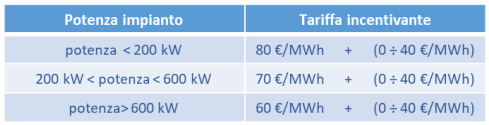 La tariffa incentivante si riduce nella parte fissa all’aumentare della potenza degli impianti, mentre la parte variabile oscilla tra 0 e 40€/MWh in funzione del prezzo dell’energia (al diminuire del prezzo di mercato dell’energia la parte variabile aumenta fino ad arrivare al massimo a 40€/MWh). Inoltre, al fine di tener conto della minor producibilità degli impianti fotovoltaici installati nelle Regioni centro settentrionali rispetto a quelli posizionati nel Regioni del Sud Italia, sono previste le seguenti maggiorazioni tariffarie: • +4 €/MWh, per le regioni del centro Italia (Lazio, Marche, Toscana, Umbria, Abruzzo); • +10 €/MWh per le regioni del nord Italia (Emilia-Romagna, Friuli-Venezia Giulia, Liguria, Lombardia, Piemonte, Trentino-Alto Adige, Valle d’Aosta e Veneto). 14. A quanto ammonta il corrispettivo di valorizzazione ARERA per l’energia condivisa? Il GSE, per ciascuna CER, sulla base della quantità di energia elettrica autoconsumata, determina il corrispettivo di valorizzazione ARERA da riconoscere a ciascuna CER. Tale corrispettivo varia ogni anno in funzione dei corrispettivi determinati da ARERA per l’energia elettrica condivisa (nel 2023 era pari a 8,48 €/MWh). 15. Cosa si intende per energia autoconsumata virtualmente? La tariffa incentivante e il contributo ARERA sono riconosciuti esclusivamente sull’energia elettrica autoconsumata dalla CER. Tale quantità di energia è pari a quella virtualmente condivisa, in ciascuna ora, tra i produttori e i consumatori membri della CER, ubicati nella porzione della rete di distribuzione sottesa alla stessa Cabina Primaria. L’energia elettrica autoconsumata è determinata dal GSE, quindi senza nessun onere per i membri della comunità, sulla base delle misure trasmesse automaticamente dai distributori di energia al GSE. Per ciascuna ora il GSE verificherà a quanto ammonta l’energia prodotta da tutti gli impianti facenti parte di una medesima CER e a quanto ammonta l’energia prelevata da ciascun consumatore della CER. L’energia autoconsumata sarà quindi pari al minor valore tra questi due somme di energia. 16. Quali sono le modalità di richiesta di accesso alla tariffa incentivante e al contributo ARERA? La richiesta di accesso alla tariffa incentivante e al contributo ARERA deve essere presentata utilizzando il Portale informatico messo a disposizione dal medesimo GSE previa registrazione al link disponibile all’indirizzo internet https://areaclienti.gse.it.17. Chi può beneficiare del contributo in conto capitale del PNRR? Il soggetto beneficiario del contributo PNRR è colui che sostiene l’investimento per la realizzazione dell’impianto di produzione a fonte rinnovabile di potenza fino a 1 MW, inserito in CER, ubicato in Comuni con popolazione inferiore a 5.000 abitanti.18. A quanto ammonta il contributo PNRR? Il contributo in conto capitale del PNRR è pari al 40% delle spese sostenute per la realizzazione di impianti FER, nei limiti delle spese ammissibili e dei seguenti costi di investimento massimi in funzione della taglia di potenza: • 1.500 €/kW, per impianti fino a 20 kW; • 1.200 €/kW, per impianti di potenza superiore a 20 kW e fino a 200 kW; • 1.100 €/kW per potenza superiore a 200 kW e fino a 600 kW; • 1.050 €/kW, per impianti di potenza superiore a 600 kW e fino a 1.000 kW. L’imposta sul valore aggiunto (IVA) non è ammissibile alle agevolazioni, salvo il caso in cui non sia recuperabile ai sensi della legislazione sull’IVA. 19. Quali sono le modalità di richiesta di accesso al contributo PNRR?Il soggetto beneficiario potrà presentare la richiesta di accesso al contributo PNRR a seguito dell’apertura dello sportello da parte del GSE, utilizzando il Portale informatico messo a disposizione dal medesimo GSE. È necessario preliminarmente registrarsi al Portale attraverso il link disponibile all’indirizzo internet https://areaclienti.gse.it. 20. Quali sono le spese ammissibili per il calcolo del contributo PNRR? Sono ammissibili le seguenti spese: • realizzazione di impianti a fonti rinnovabili • fornitura e posa in opera dei sistemi di accumulo • acquisto e installazione macchinari, impianti e attrezzature hardware e software • opere edili strettamente necessarie alla realizzazione dell’intervento • connessione alla rete elettrica nazionale • studi di prefattibilità e spese necessarie per attività preliminari • progettazioni, indagini geologiche e geotecniche • direzione lavori e sicurezza • collaudi tecnici e/o tecnico-amministrativi, consulenze e/o supporto tecnico-amministrativo essenziali all’attuazione del progetto Le ultime quattro voci di spese di cui sopra sono finanziabili in misura non superiore al 10% dell’importo ammesso a finanziamento.21. Posso richiedere il contributo PNRR per un impianto fotovoltaico oggetto di un contratto di leasing finanziario? No, non sono considerate come spese ammissibili ai fini del contributo PNRR le spese relative a beni oggetto di un contratto di leasing finanziario. 22. È possibile cumulare la tariffa incentivante con il contributo PNRR o altri contributi Regionali/provinciali in conto capitale? Si, la tariffa incentivante è cumulabile con il contributo PNRR o altri contributi in conto capitale, nella misura massima del 40%, a fronte di una decurtazione della tariffa incentivante del 50% Pertanto, se un produttore ottenesse un contributo in conto capitale di qualunque tipologia superiore al 40% del costo dell’investimento (calcolato sulla base dei massimali precedentemente illustrati), non è possibile ottenere la tariffa incentivante per l’energia elettrica prodotta dall’impianto in questione. 23. È possibile cumulare la tariffa incentivante ed il contributo PNRR con il “Superbonus”? E se invece ho beneficiato delle detrazioni fiscali per ristrutturazione edilizia al 50%? No. La tariffa incentivante non si applica all'energia elettrica che è stata prodotta da impianti fotovoltaici che hanno avuto accesso al Superbonus. Per tali impianti resta comunque il diritto di ottenere il contributo ARERA per la valorizzazione dell’energia elettrica autoconsumata. È invece possibile ottenere la tariffa incentivante nel caso si sia fruito delle detrazioni fiscali al 50% per ristrutturazioni edilizie (previste dall'articolo 16-bis, comma 1, lettera h), del testo unico delle imposte sui redditi di cui al decreto del Presidente della Repubblica 22 dicembre 1986, n. 917). Tali impianti però non possono accedere ad altri contributi in conto capitale, compreso quello previsto dal PNRR. 24. Nel caso in cui si ottiene il contributo PNRR o altro contributo, è prevista una riduzione della tariffa incentivante? Si. Nel caso in cui l’impianto risulta beneficiario di un finanziamento in conto capitale, la tariffa incentivante viene ridotta proporzionalmente in funzione della % di cofinanziamento. Nel caso limite del 40% di contributo in conto capitale, la tariffa incentivante viene ridotta del 50%. 25. È possibile inserire in una CER un sistema di accumulo? Sì, è possibile. L’energia accumulata viene considerata, tramite appositi algoritmi, come energia condivisa all’interno della CER e quindi incentivata. 26. Una colonnina per la ricarica di veicoli elettrici può appartenere a una CER?Sì, in una CER possono essere presenti anche infrastrutture di ricarica per veicoli elettrici e l’energia assorbita per la ricarica di autoveicolo, tramite appositi algoritmi, viene considerata dal GSE ai fini del calcolo dell’energia condivisa all’interno della CER. 27. Un soggetto può appartenere a due diverse CER? No, gli impianti di produzione alimentati da fonti rinnovabili e le singole utenze di consumo di clienti finali possono appartenere ad una sola CER. È possibile, tuttavia che uno stesso soggetto possa appartenere a due diverse CER con distinte utenze di consumo o impianti di produzione nella propria titolarità. 28. Cosa è un Gruppo di autoconsumatori di energia rinnovabile? Un gruppo di autoconsumatori di energia rinnovabile è un insieme di almeno due autoconsumatori che si associano per condividere l’energia elettrica prodotta dall’impianto di produzione da fonte rinnovabile e che si trovano nello stesso edificio (ad esempio i condòmini facenti parte di un condominio in cui è installato un impianto fotovoltaico). 29. I centri commerciali possono associarsi come gruppo di autoconsumatori? Si. I produttori e i clienti finali del centro commerciale possono associarsi come gruppo di autoconsumatori. La richiesta di accesso agli incentivi potrà essere presentata da uno dei soggetti facenti parte della configurazione oppure da soggetti costituiti per la gestione degli spazi e servizi comuni (quale ad esempio consorzi). 30. Cosa è un autoconsumatore individuale a distanza? Un autoconsumatore individuale “a distanza” è un cliente finale che produce e consuma energia elettrica rinnovabile per il proprio consumo utilizzando la rete di distribuzione. È costituito da almeno da due punti di connessione di cui uno che alimenti l’utenza di consumo intestata al cliente finale e un altro a cui è collegato un impianto di produzione.